Informationen über die Veröffentlichung personenbezogener Daten, Fotos und Videos von Schülerinnen und SchülernSehr geehrte Sorgeberechtigte, liebe Schülerinnen und Schüler,zu verschiedenen schulischen Zwecken will die Schule Anschrift der SchuleSchulleitung: Datenschutzbeauftragte(r):personenbezogene Daten verarbeiten. Dafür ist eine Einwilligung der Betroffenen notwendig.1. Ziel und Zweck der Daten- bzw. BildverarbeitungIn geeigneten Fällen wollen wir Informationen über Ereignisse aus unserem Schulleben – auch personenbezogen – einer größeren Öffentlichkeit zugänglich machen. Wir beabsichtigen daher, insbesondere im Rahmen der pädagogischen Arbeit oder von Schulveranstaltungen entstehende Texte und Fotos zu veröffentlichen. Die betroffenen Veranstaltungen werden in der Einwilligung genannt.2. Rechtliche GrundlageDie rechtliche Grundlage für die Datenverarbeitung bildet Art. 6, Abs. 1, Lit. A DS-GVO. Daher möchten wir im Folgenden Eure/Ihre Einwilligung einholen. Verantwortlich für die Datenverarbeitung ist die Schulleitung. Die Schulleitung weist ausdrücklich darauf hin, dass personenbezogene Daten nicht ohne Eure/Ihre Einwilligung eingestellt werden. Für weitere Auskunft steht der schulische Datenschutzbeauftragte zur Verfügung.3. Rechte der betroffenen PersonenGegenüber der Schule bestehen gemäß Art. 15 ff. DS-GVO das Recht auf Auskunft über Deine personenbezogenen Daten, ein Recht auf Berichtigung, Löschung oder Einschränkung der Verarbeitung, ein Recht auf Datenübertragbarkeit (Art. 20 DS-GVO) sowie ein Widerspruchsrecht gegen die Verarbeitung (Art. 21 DS-GVO). Zudem steht Dir ein Beschwerderecht bei der Datenschutzaufsichtsbehörde, dem Hessischen Beauftragten für Datenschutz und Informationsfreiheit, zu.4. Veröffentlichungen im Internet / Datenschutzrechtlicher HinweisBei einer Veröffentlichung im Internet können die personenbezogenen Daten (einschließlich Fotos) jederzeit und zeitlich unbegrenzt weltweit abgerufen und gespeichert werden. Die Daten können damit etwa auch über so genannte „Suchmaschinen" aufgefunden werden. Dabei kann nicht ausgeschlossen werden, dass andere Personen oder Unternehmen die Daten mit weiteren im Internet verfügbaren personenbezogenen Daten verknüpfen und damit ein Persönlichkeitsprofil erstellen, die Daten verändern oder zu anderen Zwecken verwenden.5. Allgemeine InformationenDie Einwilligungen sind freiwillig. Aus der Nichterteilung oder dem Widerruf der Einwilligung entstehen Dir/Ihnen keine Nachteile.Diese Einwilligungen können für die Zukunft jederzeit widerrufen werden. Dabei kann der Widerruf auch nur auf einen Teil der Medien oder der Daten(-arten), Fotos oder Videos bezogen sein. Durch den Widerruf der Einwilligung wird die Rechtmäßigkeit der aufgrund der Einwilligung bis zum Widerruf erfolgten Verarbeitung nicht berührt. Bei Druckwerken ist die Einwilligung nicht mehr widerruflich, sobald der Druckauftrag erteilt ist. 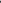 Im Falle des Widerrufs werden entsprechende Daten zukünftig nicht mehr für die oben genannten Zwecke verwendet und unverzüglich aus den entsprechenden Internet-Angeboten gelöscht. Soweit die Einwilligung nicht widerrufen wird, gilt sie für die Dauer der Schulzugehörigkeit. Nach Ende der Schulzugehörigkeit werden die Daten gelöscht. Videoaufzeichnungen werden nach Abschluss des Arbeitsauftrages, spätestens jedoch am Ende des Schuljahres bzw. am Ende der Kursstufe oder wenn der o. g. Zweck erreicht ist, gelöscht. 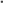 Im November 2020SchulleitungEinwilligung in die Veröffentlichung personenbezogener Daten, Fotos und Videos von Schülerinnen und SchülernBitte ausfüllen!Vollständiger Name: …………………………………………..
Geburtsdatum: ……………………..
Klasse: …………Veröffentlichung von personenbezogenen Daten/FotosIch willige / wir willigen in die Veröffentlichung der vorgenannten personenbezogenen Daten einschließlich Fotos in unten genannten Medien ein. Diese Einwilligung betrifft die Veranstaltung(en):Titel der konkreten Veranstaltung(en)Zutreffendes bitte ankreuzen! 	 Aushänge, Infostände, etc. der Schule
 Örtliche Tagespresse inkl. deren Online-Angeboten
 Online auf der Homepage der Schule	Die Rechteeinräumung an den Fotos erfolgt ohne Vergütung und umfasst auch das Recht zur Bearbeitung, soweit die Bearbeitung nicht entstellend ist. Klassenfotos werden, soweit es vorgesehen ist, lediglich mit alphabetischen Namenslisten versehen; ansonsten werden den Fotos keine Namensangaben beigefügt.Anfertigen und Ansehen von VideoaufzeichnungenHiermit willige ich/willigen wir in die Anfertigung von Videoaufzeichnungen innerhalb des Unterrichts in folgenden Fällen ein.Zutreffendes bitte ankreuzen! Pädagogische Analyse des Unterrichtes
 Bewegungsanalyse im SportunterrichtDie Aufnahmen werden nur innerhalb des Unterrichts verwendet und nicht an Dritte übermittelt.Bitte ausfüllen!Ort, Datum: …………………………………………………Unterschrift eines Sorgeberechtigten: …………………………………………………………..Unterschrift des Schülers / der Schülerin: …………………………………………………………..